Adresse : Str. Atomistilor 409, 077125, Magurele, ILFOV, RoumanieDate .............................................N° de référence .............................................À l’attention de Madame/Monsieur : ....................................................Étudiant en thèse de doctorat/enseignant-chercheur à l’Université : .................................................................................Ville et pays de l’université d’origine : .....................................................................Intitulé du projet de recherche : .........................................................................................................................................ATTESTATION D’ACCUEILVotre dossier de pré-inscription pour une bourse « Eugen Ionescu » nous est bien parvenu.À la suite de l’analyse de ce dossier, nous avons le plaisir de vous annoncer que vous êtes accepté(e) par notre université, au sein de la Faculté/Département/Laboratoire/École doctorale .................................................................... sous la direction scientifique de M./Mme le Professeur/Maître de conférences ....................................................... pour effectuer un stage de recherche qui se déroulera du 1er mai 2022 jusqu’au 31 juillet 2022, pour une durée totale de 3 mois. Il vous revient à présent de déposer votre dossier complet de candidature auprès de l’Agence Universitaire de la Francophonie, en vue de la sélection finale.Les frais relatifs à votre séjour (matériels et travaux de laboratoire, assurance-maladie, logement, transport, éventuelles taxes pour l’obtention du permis de séjour, etc.) ne sont pas pris en charge par l'université.Autre mentions ...........................En vous souhaitant une bonne réussite dans vos projets, nous vous prions d’agréer nos salutations distinguées.Responsable administratifMonsieur Cristian Nicolae MihailescuFonction Directeur GeneralInstitut National pour la Physique des Lasers, Plasma et RadiationSignature et tampon : Responsable scientifiqueMonsieur/Madame ...................................................Grade académique (Professeur ou Maître de conférences) .................................................................................................Faculté/Département/Laboratoire ...............................................................................................................Signature :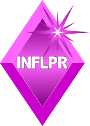 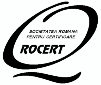 INSTITUTUL NAȚIONAL DE CERCETARE-DEZVOLTAREPENTRU FIZICA LASERILOR, PLASMEI ȘI RADIAȚIEIINSTITUTUL NAȚIONAL DE CERCETARE-DEZVOLTAREPENTRU FIZICA LASERILOR, PLASMEI ȘI RADIAȚIEISR EN ISO9001:2015CERTIFICAT NR. RO 1300/1/1/1SR EN ISO 14001:2015CERTIFICAT NR. 1300/1/1/2SR ISO 45001:2018CERTIFICAT NR. 1300/1/1/3SR EN ISO/IEC 27001:2018CERTIFICAT NR. 1300/1/1/4SR 13572:2016CERTIFICAT NR.1300/1/1/12SR EN ISO9001:2015CERTIFICAT NR. RO 1300/1/1/1SR EN ISO 14001:2015CERTIFICAT NR. 1300/1/1/2SR ISO 45001:2018CERTIFICAT NR. 1300/1/1/3SR EN ISO/IEC 27001:2018CERTIFICAT NR. 1300/1/1/4SR 13572:2016CERTIFICAT NR.1300/1/1/12